 БАШКОРТОСТАН  РЕСПУБЛИКАҺЫ                             РЕСПУБЛИКА БАШКОРТОСТАН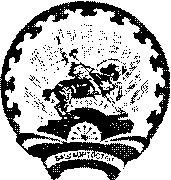          СТӘРЛЕБАШ РАЙОНЫ                                                                          СОВЕТ    МУНИЦИПАЛЬ РАЙОНЫНЫҢ                                           СЕЛЬСКОГО ПОСЕЛЕНИЯИҪКЕ ҠАЛКАШ АУЫЛ СОВЕТЫ                            	СТАРОКАЛКАШЕВСКИЙ СЕЛЬСОВЕТАУЫЛ БИЛӘМӘҺЕ СОВЕТЫ                                                 МУНИЦИПАЛЬНОГО РАЙОНА                                                                                        СТЕРЛИБАШЕВСКИЙ РАЙОН         ҠАРАР                                                              	       РЕШЕНИЕ «19» май 2021 йыл             		 №  67-4                 	 «19» мая  2021 годаО внесении изменений и дополнений в решение Совета сельского поселения Старокалкашевский сельсовет №29-3 от 27.10.2016 года «Об утверждении  Порядка размещения сведений о доходах, расходах, об имуществе и обязательствах имущественного характера депутатов Совета сельского поселения Старокалкашевский сельсовет муниципального района Стерлибашевский район Республики Башкортостан   и  членов их  семей на официальном сайте  Администрации сельского поселения   Старокалкашевский   сельсовет  муниципального района  Стерлибашевский район Республики Башкортостан  предоставления этих сведений средствам массовой информации  для опубликования»           В соответствии с протестом прокуратуры Стерлибашевского района РБ  №5-2021 от 14.05.2021 года администрация сельского поселения Старокалкашевский сельсовет муниципального района  Стерлибашевский район Республики Башкортостан  постановляет:1. Внести изменения  в решение Совета сельского поселения №29-3 от 27.10.2016 года «Об утверждении  Порядка размещения сведений о доходах, расходах, об имуществе и обязательствах имущественного характера депутатов Совета сельского поселения Старокалкашевский сельсовет муниципального района Стерлибашевский район Республики Башкортостан   и  членов их  семей на официальном сайте  Администрации сельского поселения   Старокалкашевский сельсовет  муниципального района  Стерлибашевский район Республики Башкортостан  предоставления этих сведений средствам массовой информации  для опубликования»:п.п. «г» п.2 Порядка заменить словами:г) сведения об источниках получения средств, за счет которых совершены сделки (совершена сделка) по приобретению земельного участка, другого объекта недвижимого имущества, транспортного средства, ценных бумаг (долей участия, паев в уставных (складочных) капиталах организаций), цифровых финансовых активов, цифровой валюты, если общая сумма таких сделок (сумма такой сделки) превышает общий доход служащего (работника) и его супруги (супруга) за три последних года, предшествующих отчетному периоду.2.Обнародовать настоящее решение на информационном стенде в здании администрации сельского поселения Старокалкашевский    сельсовет муниципального района Стерлибашевский район Республики Башкортостан и на официальном сайте администрации  сельского поселения Старокалкашевский сельсовет муниципального района Стерлибашевский район Республики Башкортостан в сети «Интернет»  www.starkalk.ru.3. Контроль за исполнением настоящего решения оставляю за собой.Глава  сельского поселения	Старокалкашевский  сельсовет		                                                        А.З.Кутлушин